Administration communale d’Hauterive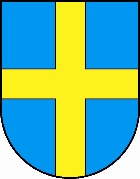 Case postale 115Rebatte 12068 Hauterive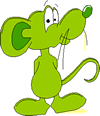 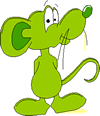 Hauterive, le 2 septembre 2022Chers parents,Afin d’organiser l’accueil de vos enfants durant les vacances des relâches, nous avons besoin de connaitre les moments où vos enfants seront présents à la structure parascolaire durant cette période.Nous vous demandons de nous rendre une réponse d’ici au 3 février 2023. Mon (mes)  enfant (s) …     ………………………………………………………………  sera/seront présent(s) :NB Ce délai dépassé, vos enfants seront considérés comme étant absents de la structure.Nous vous remercions par avance pour votre prochaine réponse et vous prions de recevoir, Chers parents, nos salutations les meilleures,	L’équipe éducative des CigalesLundiLundiMardiMardiMercrediMercrediJeudiJeudiVendrediVendrediSemaine du 27 février au 3 mars 2023ArrivéeDépartArrivéeDépartArrivéeDépartArrivéeDépartArrivéeDépart